B.O.C.M. Núm. 161VIERNES 8 DE JULIO DE 2022Pág. 43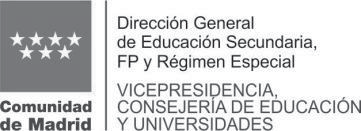 1.- Datos de la persona interesada:Solo si el solicitante es mayor de edad o menor de edad legalmente emancipado.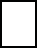 2.- Datos del representante (2):Obligatoria representación del padre, madre o tutor/a legal si el solicitante es menor de edad no emancipado.3.- Expone:Indicar medio/superior4.- Solicita:Pág. 44VIERNES 8 DE JULIO DE 2022B.O.C.M. Núm. 1615.- Documentación requerida:En………………………………., a…….....de……..…………..… de…….Puede consultar las cuestiones referidas al deber de información de protección de datos personales en la página siguienteB.O.C.M. Núm. 161VIERNES 8 DE JULIO DE 2022Pág. 45Información sobre Protección de DatosResponsable del tratamiento de sus datosResponsable: VICEPRESIDENCIA, CONSEJERÍA DE EDUCACIÓN Y UNIVERSIDADES.Domicilio social: Consultar www.comunidad.madrid/centrosContacto Delegado de Protección de Datos: protecciondatos.educacion@madrid.org¿En qué Actividades de Tratamiento están incluidos mis datos personales y con qué fines se tratarán?Convalidación de módulos profesionales propios de la Comunidad de Madrid.En cumplimiento de lo establecido por el Reglamento (UE) 2016/679, de Protección de Datos Personales, sus datos serán tratados para las siguientes finalidades:Solicitud de convalidación de módulos profesionales propios de la Comunidad de Madrid.¿Cuál es la legitimación en la cual se basa la licitud del tratamiento?Ley Orgánica 2/2006, de 3 de mayo, de Educación,RGPD 6.1 e) el tratamiento es necesario para el cumplimiento de una misión realizada en interés público o en el ejercicio de poderes públicos conferidos al responsable del tratamiento.¿Cómo ejercer sus derechos? ¿Cuáles son sus derechos cuando nos facilita sus datos?Puede ejercitar, si lo desea, los derechos de acceso, rectificación y supresión de datos, así como solicitar que se limite el tratamiento de sus datos personales, oponerse al mismo, solicitar en su caso la portabilidad de sus datos, así como a no ser objeto de una decisión individual basada únicamente en el tratamiento automatizado, incluida la elaboración de perfiles.Según la Ley 39/2015, el RGPD (UE) y la Ley Orgánica 3/2018, puede ejercitar sus derechos por Registro Electrónico o Registro Presencial, en ambos casos haciendo constar la referencia 'Ejercicio de derechos de protección de datos'.Tratamientos que incluyen decisiones automatizadas, incluida la elaboración de perfiles, con efectos jurídicos o relevantes.No se realizanTiene derecho a no ser objeto de una decisión basada únicamente en el tratamiento automatizado, incluida la elaboración de perfiles, que produzca efectos jurídicos sobre usted o le afecte significativamente de modo similar.¿Por cuánto tiempo conservaremos sus datos personales?Los datos personales proporcionados se conservarán por el siguiente periodo:Periodo indeterminadoLos datos se mantendrán durante el tiempo que es necesario para cumplir con la finalidad para la que se recabaron y para determinar las posibles responsabilidades que se pudieran de dicha finalidad y del tratamiento de los datos.¿A qué destinatarios se comunicarán sus datos?No se realizan cesiones de datos personalesDerecho a retirar el consentimiento prestado para el tratamiento en cualquier momento.Tiene derecho a retirar el consentimiento en cualquier momento, sin que ello afecte a la licitud del tratamiento basado en el consentimiento previo a su retirada, cuando el tratamiento esté basado en el consentimiento o consentimiento explícito para datos especiales.Derecho a presentar una reclamación ante la Autoridad de Control.Tiene derecho a presentar una reclamación ante la Agencia Española de Protección de Datos http://www.aepd.es si no está conforme con el tratamiento que se hace de sus datos personales.Categoría de datos objeto de tratamiento.Datos de carácter identificativo, Datos académicosFuente de la que procedan los datos.Interesado/aInformación adicional.Pueden consultar la información adicional y detallada de la información y de la normativa aplicable en materia de protección de datos en la web de la Agencia Española de Protección de Datos https://www.aepd.es/es, así como la información sobre el Registro de Actividades de Tratamiento del Responsable antes señalado en el siguiente enlace: https://www.comunidad.madrid/gobierno/informacion-juridica- legislacion/proteccion-datosPág. 46VIERNES 8 DE JULIO DE 2022B.O.C.M. Núm. 161DNI / NIENombreNombreApellido 1Apellido 2Apellido 2Tipo víaNombre víaNombre víaNombre víaNombre víaNombre víaNº/Km:PisoPisoPisoPuertaPuertaPuertaCódigo PostalCódigo PostalProvinciaMunicipioMunicipioMunicipioOtros datos de localizaciónOtros datos de localizaciónOtros datos de localizaciónOtros datos de localizaciónOtros datos de localizaciónOtros datos de localizaciónEmail (1)Email (1)Email (1)Email (1)Email (1)Email (1)Teléfono 1Teléfono 2Teléfono 2Teléfono 2Teléfono 2Teléfono 2Fecha de nacimientoFecha de nacimientoFecha de nacimientoSexoPaís de nacimientoPaís de nacimientoEspañaEspañaEspañaEspañaEspañaProvinciaProvinciaProvinciaProvinciaPaís de nacimientoPaís de nacimientoEspañaEspañaEspañaEspañaEspañaMunicipioMunicipioMunicipioMunicipioPaís de nacimientoPaís de nacimientoOtro:Otro:Otro:Otro:Otro:Otro:Otro:Otro:Otro:Otro:Lugar de nacimientoLugar de nacimientoLugar de nacimientoDNI / NIENombreNombreApellido 1Apellido 2Apellido 2Tipo víaNombre víaNombre víaNombre víaNombre víaNº/Km:PisoPisoPuertaPuertaPuertaCódigo PostalProvinciaMunicipioMunicipioMunicipioOtros datos de localizaciónOtros datos de localizaciónOtros datos de localizaciónOtros datos de localizaciónOtros datos de localizaciónEmail (1)Email (1)Email (1)Email (1)Email (1)Teléfono 1Teléfono 2Teléfono 2Teléfono 2Teléfono 2En calidad deEn calidad deQue le sean convalidados los siguientes módulos profesionales propios de la Comunidad de Madrid del ciclo formativo en el que se encuentra matriculado/aQue le sean convalidados los siguientes módulos profesionales propios de la Comunidad de Madrid del ciclo formativo en el que se encuentra matriculado/aQue le sean convalidados los siguientes módulos profesionales propios de la Comunidad de Madrid del ciclo formativo en el que se encuentra matriculado/aCódigo:Ciclo formativo:Grado (3):Código (4)Denominación del módulo profesionalDenominación del módulo profesionalCódigo (4)Denominación del módulo profesional(4)	Código determinado en el decreto de currículo correspondiente.(4)	Código determinado en el decreto de currículo correspondiente.Documentos que se acompañan a la solicitudDocumentos que se acompañan a la solicitudDNI o documento identificativo equivalente.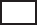 Certificación académica de los estudios realizados, expedida por un centro autorizado, en la que consten: las enseñanzas cursadas y cada uno de los módulos profesionales cursados o, en su caso, materias o asignaturas, con indicación de la convocatoria en la que han sido superados y la calificación obtenida.Certificación académica de los programas de los estudios universitarios cursados, sellados por la Universidad donde los realizó, de las materias (teóricas y prácticas) en las que fundamenta la solicitud de convalidación.Certificados académicos oficiales de nivel de lengua extranjera.Otros